Муниципальное бюджетное дошкольное образовательное учреждение Курагинский детский сад №9 «Алёнушка»комбинированного видаМуниципальное бюджетное дошкольное образовательное учреждение Курагинский детский сад № 9 «Алёнушка» комбинированного вида, время введения в эксплуатацию -1984г. - является составной частью муниципальной системы образования  р.п. Курагино и предназначено для разностороннего полноценного и целостного развития детей дошкольного возраста. Краткое название по Уставу: МБДОУ №9 «Алёнушка». Согласно Национальному реестру ведущих образовательных учреждений России № 205759 от 28 ноября 2011года МБДОУ №9 «Алёнушка» получил статус «Ведущее образовательное учреждение России – 2011года».Адрес (почтовый): Российская Федерация, 662912, Красноярский край, Курагинский район, р.п. Курагино, ул. Красноярская 11 «а».Телефон: 8 (39136) 70-2-15Режим работы МБДОУ№9 «Алёнушка»: С  7.00 -17.30 часов при пятидневной рабочей неделе. Ведомственная принадлежность: муниципальное учреждение Вышестоящая (головная) организация: Управление образования администрации Курагинского районаАдрес: 662910, Красноярский край, Курагинский район, р.п. Курагино, ул. Партизанская, д.130тел/факс (236) 2-29-04электронная почта: Laletin@ krasmail.ruЛицензия: № 4305-л от 26.01.2011г. Срок действия – бессрочнаяГосударственная аккредитация: №564/ 1 – ак от 23.05.2008 г.Тип: «дошкольное образовательное учреждение»Вид: «детский сад комбинированного вида»Категория:  «вторая»Управление  МБДОУ №9 «Алёнушка» строится на принципах единоначалия и самоуправления. Органами самоуправления являются: Методическая служба ДОУ,  Педагогический совет и  Общее собрание трудового коллектива, Попечительский совет ДОУ.Методическая служба ДОУ – коллегиальный орган самоуправления педагогических и руководящих работников, созданный в целях организации методической работы в ДОУ.Педагогический совет МБДОУ №9 «Алёнушка» – орган самоуправления педагогических и руководящих работников, созданный в целях развития и совершенствования образовательного процесса в ДОУ.Общее собрание трудового коллектива МБДОУ №9 «Алёнушка» – это законодательный орган  самоуправления работников, представленный членами трудового коллектива.Попечительский совет состоит из: родителей (законных представителей) воспитанников;работников МБДОУ №9 «Алёнушка»  (в том числе руководителя ДОУ).Непосредственное управление осуществляет заведующая МБДОУ №9 «Алёнушка» -  Коняшкина Ирина ВикторовнаДни приёма заведующей:  вторник  с 09.00-12.00Заместитель заведующей по воспитательно-образовательной работе: Калачева Вера НиколаевнаЗаместитель заведующей по хозяйственной деятельности (завхоз): Горшкова Светлана ВикторовнаМестонахождение, удобство транспортного расположения: Муниципальное бюджетное дошкольное образовательное учреждение Курагинский детский сад № 9 «Аленушка» комбинированного вида расположен  по улице Красноярская 11 «а» на станции р.п. Курагино. Здание детского сада сдано в эксплуатацию в ноябре 1984 года, построено по типовому проекту. Детский сад – это отдельно стоящее здание, расположенное на окраине жилого поселка. В  находится железнодорожная станция «Курагино», ЖД вокзал. В  находится СОШ №7, в   - ДК ст. Курагино. Здание кирпичное, двухэтажное, общая площадь составляет 883,3 кв.м. Детский сад имеет центральное отопление, ламповое освещение, холодное и горячее водоснабжение, канализацию. Проектная мощность здания рассчитана на 160 мест. В данное время детский сад посещает 144 воспитанника от 1,5 до 7 лет. В учреждении открыто 7 групп. Из которых 2 групп являются комбинированными для детей с особыми образовательными потребностями, имеется логопункт.    Наполняемость групп устанавливается с учетом санитарных норм и контрольных нормативов, указанных в лицензии на осуществление образовательной деятельности, «Типовым положением о дошкольном образовательном учреждении».Миссия МБДОУ №9 «Алёнушка»  – заключается в удовлетворении потребностей социума в:- системе оздоровительной работы с каждым ребенком;- системе коррекционной деятельности, направленной на устранение либо исправление наиболее острых проявлений в общем диапазоне проблем связанных состоянии здоровья детей; -  развитие индивидуальных способностей, заложенных в каждом ребенке.- приобретении способностей, которые необходимы для жизни в современном обществе (основы правовой культуры, гражданско-патриотического воспитания);- готовности ребенка к дальнейшему школьному обучению.Обеспечение защиты жизненно важных интересов каждого ребенка, создание условий для удовлетворения базовых потребностей, обеспечивающих формирование и развитие ребенка-дошкольника в рамках образовательного пространства, представляют суть процесса обеспечения его безопасности и смыслом деятельности ДОУ.Исходя из выше сказанного приоритетными в образовательной  деятельности  МБДОУ№9 «Аленушка» по  реализации основной общеобразовательной программы дошкольного образования в совместной деятельности взрослого и детей и самостоятельной деятельности на основе Федеральных государственных требований на 2011-2012 учебный год являются следующие направления: 1.Сохранение здоровья и охрана жизни ребенка. 2. Воспитание  и развитие детей через игровую деятельность.3.Взаимодействие с семьей по вопросам гражданско-нравственного  воспитания дошкольников4.Патриотическое воспитание дошкольников.Конкурентные преимущества в том, что  ДОУ предлагает детям и родителям разнообразные виды услуг на бесплатной основе:  Образовательные: художественно – эстетическая образовательная деятельность, образовательная деятельность по фольклору, в ДОУ функционирует мини-музей «Русская изба», ведется индивидуальная работа по вокалу, танцам, кружок « Пчёлка» ведет свою работу по двум направлениям: тестопластика, оригами и изонить. Для родителей и детей ежегодно организуются познавательные консультации, конкурсы, выставки, семинары-практикумы, мастер – классы, оформляются информационные стенды.Медико-оздоровительные:  В группах проводится утренняя гимнастика, образовательная деятельность по физической культуре, практикуется  босохождение, йодисто-солевое закаливание и гимнастика пробуждения, точечный массаж, массаж ушных раковин, комплексы упражнений по профилактике плоскостопия, гимнастика с элементами хатха-йоги,  комплексы по профилактике нарушений осанки, дыхательная гимнастика, элементы коррегирующей гимнастики, проводится полоскание рта после каждого приема пищи,  витаминопрофилактика, С-витаминизация третьих блюд, дополнительно в 10ч. дети получают соки, фрукты, сухофрукты. Социальные: совместные праздники, экскурсии и развлечения детей и родителей, родительские собрания на актуальные темы в воспитании и обучении дошкольников, проводимые в разнообразной форме (КВН, литературные гостиные, вечера встреч, конференции). Для ответов на  актуальные для родителей вопросы функционирует «Почта Доверия» и «Клуб заботливых родителей»Уровень  успешного достижения конечных результатов обеспечивается:  Системой в работе медицинского обслуживания, питания, физкультурно-оздоровительной работы; Системой нравственного и гражданско-патриотического воспитания и социального развития ребёнка.Системой воспитания и обучения с учётом индивидуальных способностей ребёнка.Системой методической работы с кадрами.Системой работы с детьми по подготовке к школе.Системой взаимодействия с семьёй и другими институтами общества.Системой образовательных услуг с учётом потребностей и спросом.II. Особенности образовательного процессаВ  ДОУ используются современные формы организации образовательного процесса: фронтальные, индивидуально-подгрупповые, интегрированные и комплексные формы образовательной деятельности, опытно-исследовательская и проектная деятельность детей, кружки по интересам.Расписание образовательной деятельности составлено с учетом психофизиологических возможностей детей, возможностей ДОУ  и требований СанПина. В режиме дня обеспечивается баланс между образовательной деятельностью, регламентированной деятельностью и свободным временем ребенка.Детский сад работает по общеобразовательной программе, в основе которой лежит  «Программа воспитания, обучения и развития в детском саду»  под ред. М.А.Васильевой, В.В.Гербовой, Т.С. Комаровой (2008г.), соответствующей современным требования и стандартам. С 2003г.  воспитатели дошкольных групп работают по программе «Приобщение детей к истокам русской народной культуры» О. Л.Князевой и М.Д. Маханевой.С 1999г.  комбинированные группы работают  по «Программе обучения и воспитания детей с общим недоразвитием речи» под редакцией Т.Б. Филичевой и Т.В. Чиркиной.В целях обновления содержания программы М.А.Васильевой с 2001г. дошкольные группы используют парциальную программу по экологическому воспитанию дошкольников «Юный эколог» С.Н. Николаевой.С 2004г. применяется программа «Музыкальные шедевры» О. Радыновой.С 2004г. используется программа «Основы безопасности детей дошкольного возраста» А. Авдеевой (старший  дошкольный возраст).С 2005г. используется программа «Физическое развитие дошкольников» Л.Д.Глазыриной. Педагогический коллектив применяет на практике новые технологии: - в работе по формированию у дошкольников математических представлений некоторыми педагогами используется с 2004г. педагогическая технология Е.Е.Колесниковой «Математические ступеньки»;- по физической культуре  - К.К. Утробина «Занимательная физкультура в детском саду»,  Н.В. Полтавцева, Н.А. Гордова « Физическая культура в дошкольном детстве»; - по развитию речи – О.С. Ушакова «Занятия по развитию речи в детском саду»; методика С.В. Коноваленко,  В.В. Коноваленко;по изобразительной деятельности – оригинальная авторская методика Г.С. Швайко «Занятия по изобразительной деятельности в детском саду», и пособие  А.Н. Малышевой, Н.В. Ермолаевой «Аппликация в детском саду»; -  по музыкальному воспитанию - «Ритмическая мозаика» А. Бурениной (в разделе «Музыкально-ритмические движения), «Музыкальные шедевры» О.П. Радыновой ( в разделе «Слушание»).Основу организации образовательного процесса ДОУ составляет комплексно-тематический принцип с ведущей игровой деятельностью, а решение программных задач осуществляется в разных формах совместной деятельности взрослых и детей, а также в самостоятельной деятельности детей.При организации образовательного процесса учитываются принципы интеграции образовательных областей (физическая культура, здоровье, безопасность, социализация, труд, познание, коммуникация, чтение художественной литературы, художественное творчество, музыка) в соответствии с возрастными возможностями и особенностями воспитанников. Организация методической работыОдним  из важнейших аспектов управления  является  организация методической работы в ДОУ, связанная  с развитием профессионализма и повышением квалификации педагогов. В ДОУ работает методическая служба « Потенциал», которая в 2008 году заняла почетное третье место в районе.На базе методического кабинета анализируются проблемы жизнедеятельности детского сада,  создаются  программы («Краеведы из Алёнушки», «Краса ненаглядная», «С чего начинается Родина»), программа развития ДОУ, программа работы районной базовой площадки «Наследие», образовательная программа).  В ДОУ работает творческая  группа  «Речевичок», которая разрабатывает и проводит консультации наиболее важные для  педагогического  процесса в логопедических группах ДОУ:  « Артикуляционная гимнастика», «Предлоги в речи детей», « Если ребенок не говорит» и др.Для организации воспитательно-образовательного процесса в ДОУ имеется достаточное количество  методической литературы по используемым  программам, которая постоянно пополняется и самими педагогами групп тоже.  Проводится  подписка на наиболее популярные  периодические издания по дошкольному образованию и психологии (журналы «Дошкольное воспитание»,    « Психолог в детском саду», «Обруч», «Ребенок в детском саду», «Музыкальный руководитель», «Старший воспитатель», «Логопед»,  «Управление ДОУ», газета «Дошкольное образование» и др.). В методическом кабинете постоянно оформляются  выставки новинок периодической печати и методической литературы,  выставки к педсоветам, действует постоянная выставка по краеведению, а также  обобщается опыт работы педагогов детского сада, анализируются перспективные возможности ДОУ в области осуществления инновационных преобразований.Главной задачей работы с каждым педагогом становится формирование индивидуальной, авторской, высокоэффективной системы деятельности. Говоря о работе детского сада в общей системе непрерывного образования, можно отметить его инновационную деятельность, внедрение в практику передовых достижений педагогической науки: использование в образовательной деятельности интерактивных технологий, проектного метода, мнемо - техник и др. Доминирующей формой взаимодействия детей и взрослых в детском саду является игра. Педагоги обогащают игровой опыт детей, предотвращают и разрешают конфликты, неизбежно возникающие в процессе игры.  Воспитатели и специалисты эффективно используют дидактические и развивающие игры, игровые приемы и современные технологии воспитания и развития детей. В целях сохранения здоровья широко применяют спортивные, подвижные и оздоровительные игры. Разнообразие видов деятельности (физическое, социально-личностное, художественно-эстетическое и социально-личностное направление) способствует формированию всесторонне развитой личности.  Усилия педагогического коллектива направлены на накопление у воспитанников опыта позитивных чувств, поступков и взаимоотношений, пропаганду здорового образа жизни, формирование у детей безопасного поведения, дома, на дороге, в саду, на природе. Воспитатели знакомят детей с их правами и обязанностями, побуждают проявлять активный познавательный интерес к миру.Приоритетным направление в работе ДОУ является  гражданско-патриотическое воспитание.Коллективом ДОУ проводится активная работа по гражданско-патриотическому воспитанию детей. Начиная с II младших групп, для детей один раз в неделю проводится образовательная деятельность по фольклору, систематически ведутся беседы о государственных символах, о России, о Красноярском крае, о  родном районе и поселке. Организуются экскурсии к социальным и культурным объектам станции и поселка Курагино и их окрестностям. Систематически проводятся  посещения библиотеки (группы старшего возраста) и  курагинского краеведческого музея.   Проводятся  разнообразные формы работы с детьми по патриотическому воспитанию – это  беседы,   викторины, экскурсии  и наблюдения за природными и социальными объектами, праздники, развлечения и  субботники, конкурсы, Дни здоровья и спортивные праздники, участие в митинге и концертных программах. 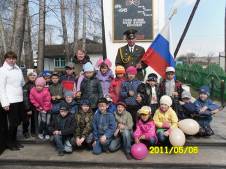 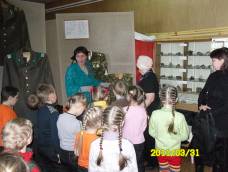 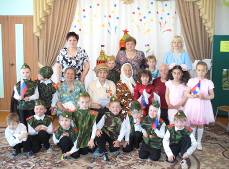 Дети включены в различные виды деятельности, способствующие развитию знаний об окружающем мире, родной стране, формированию  практических  навыков и умений, развитию любознательности и кругозора. Этому способствовала также литература, приобретенная по гранту.  Воспитатели младших и средних групп уделяют внимание формированию у детей культурно-гигиенических навыков и навыков самообслуживания, воспитанию любви к родителям, к своей группе  и детскому саду.  В  группах старшего возраста педагоги ведут работу по ознакомлению детей с родным поселком и его достопримечательностями, с природой родного края, воспитывают уважение к людям труда, ветеранам Великой Отечественной войны, знакомят детей с великими соотечественниками: А. Пушкиным, Г.Жуковым, Ю.Гагариным, В.Терешковой и др., а также с замечательными земляками-курагинцами А. Петряевым. Ануфриенко В.Г., Марьясовой З.С., Рачевой Г.Б,  с первопроходцами и изыскателями  трассы мужества «Абакан-Тайшет» А.М. Кошурниковым, К.А.Стофато, А.Д.Журавлёвым.Для здоровьесбережения воспитанников  в ДОУ осуществляются следующие мероприятия:выстроена целостная система по внедрению в воспитательно-образовательный процесс здоровьесберегающих технологий  (дыхательная гимнастика; гимнастики для глаз; артикуляционная  гимнастика; корригирующая  гимнастика  для формирования правильной осанки и плоскостопия);   организовано постоянное медицинское наблюдение детей старшей медсестрой; особое внимание в воспитании здорового ребенка уделяется развитию двигательной активности и пропаганде здорового образа жизни. Общее санитарно-гигиеническое состояние ДОУ соответствует требованиям СанПина. Питьевой, воздушный, световой режим соответствует норме. В ДОУ осуществляется медико-педагогический контроль. В группах проводится утренняя гимнастика, образовательная деятельность по физической культуре, практикуется  босохождение, йодисто-солевое закаливание и гимнастика пробуждения, точечный массаж, массаж ушных раковин, комплексы упражнений по профилактике плоскостопия, гимнастика с элементами хатха-йоги,  комплексы по профилактике нарушений осанки, дыхательная гимнастика, элементы коррегирующей гимнастики, проводится полоскание рта после каждого приема пищи,  витаминопрофилактика, С-витаминизация третьих блюд, дополнительно в 10ч. дети получали соки, фрукты, кисломолочные продукты. В ходе образовательной деятельности по физической культуре применяются разнообразные виды оздоровительной образовательной деятельности: интегрированные, комбинированные, комплексные, развивающие, игровые в форме подвижных игр различной интенсивности, сюжетно-ролевые, тематические, в форме  тренировок, с элементами валеологии и аэробики комплексные, коррекционно-профилактические. отработана система контроля физического развития и психического здоровья детей.Меры по здоровьесбережению воспитанниковВ целях оздоровления детей:введено дополнительное питание (второй завтрак), включающее в себя фрукты и соки, сухофрукты; осуществляется витаминотерапия;организована образовательная деятельность по  лечебной физкультуре, способствующие исправлению нарушения осанки, сколиоза, плоскостопия;разработана система закаливающих мероприятий. Система закаливающих мероприятийФормы и методы оздоровления детейКомплексная  и систематическая работа в данном направлении позволила получить следующие результаты.Показатели уровня здоровья воспитанников ДОУ по группам здоровьяТаким образом, положительными результатами работы ДОУ по сохранению и укреплению здоровья детей можно считать:снижение соматических заболеваний;посещаемость детского сада составляет, в среднем, 75%  - 80%  от общего числа детей.Медсестра ДОУ работает в тесном контакте с педагогическим коллективом. В учреждении реализуется комплекс лечебно-профилактических мероприятий, систематически проводятся консультации для педагогов, родителей, организуются викторины на знание основных требований СанПина, практикумы по здоровьесбережению детей и взрослых, составлен план работы на год.Благодаря систематической работе медсестры, педагогов  в детском саду наблюдается тенденция к снижению общего числа пропусков воспитанников по болезни. Система взаимодействия с семьями воспитанниковПедагоги ДОУ уделяют большое внимание работе с родителями, стараясь формировать доверительные отношения и привлекать родителей к созданию единого пространства развития ребенка. В основе системы взаимодействия семьи и детского сада лежит идея о том, что родители являются первыми педагогами ребенка. Другие социальные институты (в т. ч. ДОУ) призваны поддержать и дополнить их воспитательную деятельность.       Наряду с традиционными формами в работе с родителями в последние годы наметились новые подходы во взаимодействии ДОУ и семьи, юридической основой  которых является   заключение договора с родителями воспитанников.       Взаимодействие с родителями осуществляется через работу Попечительского совета ДОУ, общие родительские собрания, консультации специалистов, анкетирования по оценке работы детского сада, проведения Дней открытых дверей, через организацию выставок и конкурсов, организуемых для родителей с целью привлечения их внимания к вопросам воспитания и обучения детей и проблемам  ДОУ. Большая часть родителей  (84%)  считают, что наш детский сад пользуется авторитетом в поселке, 68,5%  родителей считаю, что детский сад помогает ребенку поверить в свои силы, 74,5% родителей утверждают, что в детском саду дети учатся правильно общаться со сверстниками и взрослыми. Родители понимают, что детский сад подготавливает  детей к обучению в школе.   Большую помощь в привлечении и организации родителей для участия  в жизни детского сада оказывает Попечительский совет  ДОУ и групповые родительские комитеты.  Родители оказывают благотворительную помощь в приобретении игрушек для детей, в ремонте групповых помещений и игровых площадок, в организации экскурсий и походов, в проведении фольклорных праздников.Оценка родителями работы ДОУ92% родителей одобряют работу ДОУ по патриотическому воспитанию и приобщению детей к истокам русской народной культуры; 89% родителей считают, что в детском саду дети получают интересные знания, развиваются физически; 93% родителей устраивает работа педагогов в группе; 58% родителей отмечают, что их ребенок ходит в детский сад с удовольствием; 34% родителей отмечают свою полную осведомленность о работе детского сада,  частично осведомлены - 66% родителей; информацию о работе детского сада родители получают:  из наглядной агитации - 31%;  от педагогов  -  40%; на собрания - 22%;  от других родителей - 7% Воспитатели  беседуют с родителями чаще всего: о достижениях  ребенка  - 49%; об итогах прошедшего дня - 15%; передают информацию административно-хозяйственного характера - 29%; уведомляют родителей о неподобающем поведении их ребенка - 7%.Детский сад систематически проводит общие родительские собрания, презентации детского сада для будущих родителей с целью педагогического просвещения родителей в целях успешной социализации личности дошкольника в условиях ДОУ и семьи, осуществляет работу по интеграции общественного и семейного воспитания дошкольников. В 2010-2011 учебном году работе с семьей уделялось  много  внимания. Были организованы выставки, семинары – практикумы, акции, праздники и развлечения. Для родителей были проведены семинар-практикум «Кукла для дочки», выставки «Смастери мне куклу, мама»,  «Игрушки-погремушки своими руками», «Игрушки-тренажёры», выставка рисунков и поделок к 9 мая, к 23 февраля, 8 марта, Пасхе, выставка рисунков «Осторожно, дорога» (по ПДД); акция «Марафон добра», в ходе которой в группах были пополнены запасы игрушек, одежды в уголки ряженья, были сделаны кормушки для птиц, скворечники, в I младшую группу сделали лавочки в приемную, во всех группах были пополнены запасы корма для птиц, обновлены книги в книжных уголках. Реализован проект «Твои защитники, Россия». В подготовительной группе воспитателями Радостевой В.К. и Ярченковой Н.И совместно с родителями была организованна экскурсия в зоопарк г. Абакана и музей им. Мартьянова в Минусинске. Родители участвовали в таких мероприятиях детского сада как велопробег, посетили праздничные концерты, посвященные Новому году, 23 февраля, 8 марта, 9 мая.  Посетили групповые консультации и открытые просмотры, приняли участие в литературных гостиных, в конкурсах и выставках, проводимых в ДОУ. Интересно проходили нетрадиционные собрания в старшей «б» группе и подготовительной «б» группе в форме КВН, которое проводили учитель-логопед Евстратова Е.А. и Богачук Л.А. Проявили большую активность родители  в проведении Дня защитника Отечества: сшили форму для детей, разучивали с ними пословицы, отрабатывали строевые и силовые упражнения с детьми, являлись членами жюри.  В новом учебном году  для детей и родителей ДОУ была организованна выставка поделок из природного материала «Дары осени», конкурс игрушек для развития речи «Игрушка-забава», педагоги подготовительной «Б» группы реализовали проект «Пусть всегда будет мама», и совместно с учителем-логопедом « Хлеб всему голова».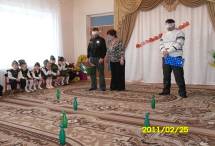 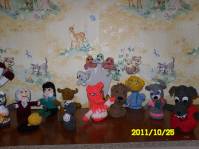 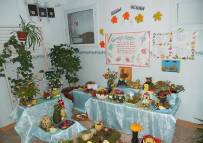 В декабре 2011года стартовал краткосрочный проект «Скоро, скоро Новый год», в рамках которого родители приняли участие в конкурсе «Новогодняя игрушка нашей семьи», посетили мастер-классы «Мастерская Деда Мороза» по следующим темам: 1. Нетрадиционные техники рисования; 2. Тестопластика; 3. Изонить; Художественное творчество (объёмная аппликация «Дракончик»).В детском саду работает «Клуб заботливых родителей» и «Почта доверия», в рамках которых родители могут получить консультации всех  специалистов ДОУ. В декабре 2011 года на заседании «Клуба заботливых родителей» учитель-логопед Евстратова Е.А. подготовила для детей и родителей консультацию по русским народным сказкам с использованием мультимедийной установки и провела мастер-класс «Пальчиковый игротренинг». Семьи воспитанников ежегодно принимают активное участие в тематическом оформлении ДОУ к Новому году.Также огромную помощь    родители  оказывают в обустройстве детских площадок, в сезонных уборках  территории ДОУ. Взаимодействию с семьями воспитанников   регулируются следующими документами:Устав;договор с родителями;положение о порядке приема и отчисления воспитанников.Изучение семей является основой для проектирования системы взаимодействия детского сада с родителями. Банк данных регулярно обновляется и пополняется новыми сведениями. Анализ социального статуса семей воспитанников показывает, что в основном:воспитанники живут в не полных семьях увеличилось число многодетных семей; родители имеют средне-специальное образование;возрастная категория родителей - от 22 до 40 лет.Наиболее распространенными формами работы с родителями являются:общие и групповые собрания;заседания родительских комитетов групп и попечительского совета детского сада;проведение Дней открытых дверей;совместная организация праздников и выставок для детей;консультации; анкетирование.Дополнительные услуги в детском садуС учетом пожеланий родителей в детском саду разработаны и включены в учебный процесс следующие программы дополнительного образования  (кружковая работа): III. Условия осуществления образовательного процессаМатериально-техническая база детского садаБольшое значение коллектив ДОУ придает комфортности окружающей среды для воспитанников. Эстетичность, многофункциональность размещения оборудования и мебели создают условия для обеспечения эмоционального благополучия детей и положительного микроклимата в каждой группе. С 2007 года на базе ДОУ работает районная площадка «Наследие» по гражданско-патриотическому воспитанию дошкольников,  в связи с этим соответственно оформлена вся предметно - развивающая среда ДОУ: в каждой группе имеется патриотический уголок, подобраны комплексы дидактических и подвижных игр патриотического характера, литература, наглядный и раздаточный материал, для родителей в информационных уголках оформляются соответствующие папки-передвижки («Как воспитать патриота» и др.), стенды, фото – выставки,  и др. Систематически пополняются запасы костюмов для выступления детей и взрослых на праздниках. 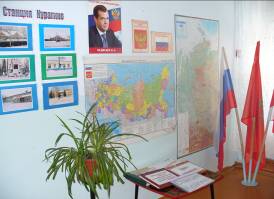 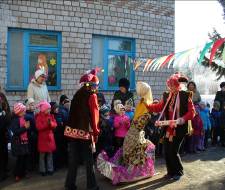 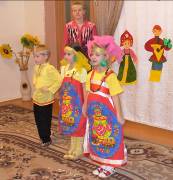 Особую гордость детского сада составляет комната «Русская изба», оформленная в виде горницы-светелки. Здесь находятся: русская печь, лавки, стол, посуда, старинная утварь, вышивки, рушники, лоскутные одеяла, домотканые половики  и другие предметы русского быта и старины, собранные сотрудниками ДОУ и любезно предоставленные родителями и общественностью.  Здесь проходит образовательная деятельность по фольклору, экскурсии, посиделки, чаепития у самовара. Дети очень любят рассматривать предметы старины, учатся пользоваться ими, играют, приводят сюда своих родителей.  «Русская изба» выполняет также функции мини-музея, где организуются выставки изделий  народно-декоративного творчества. 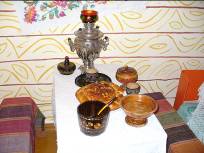 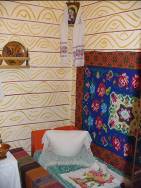 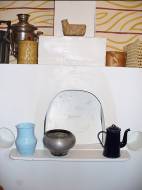 Основная цель воспитательно-образовательного процесса является создание благоприятных условий для воспитания, обучения и развития детей дошкольного возраста, всестороннее развитие их психических и физических качеств в соответствии с возрастными и индивидуальными особенностями, а также  формирование у детей чувства гражданско-патриотического долга. Для этого группы ДОУ оснащены современной и удобной детской мебелью, достаточным количеством  качественных игрушек и дидактических пособий для интеллектуального, физического, экологического, гражданско-патриотического   и сенсорного воспитания, развития различных видов детской деятельности.В ДОУ имеются:         Все помещения достаточно оборудованы для воспитательно-образовательного процесса, соответствуют требованиям пожарной безопасности и санитарно-эпидемиологическим требованиям.         Учреждение постоянно работает над укреплением материально-технической базы.  Проводится благоустройство территории детского сада. Ежегодно проводится косметический ремонт групп, служебных помещений и прогулочных площадок.  Приобретается мягкий инвентарь и мебель, дополнительное оборудование для пищеблока. За последнее время пополнили спортивное оборудование, запасы игрового материала для детей, обновили детскую мебель в игровых зонах нескольких групп, приобрели ноутбук, кабинки в приемные двух групп, установили над центральным крыльцом крышу из сотового поликорбаната. Большую помощь в этом оказывают родители, а также средства, полученные на выигранный два раза грант в 2007 и . Таким образом, в ДОУ созданы необходимые условия для организации воспитательно - образовательного процесса и всестороннего развития личности дошкольников.Вместе с тем требуется:Произвести капитальный ремонт ДОУ, кровли, заменить сантехнику в 2-х группах;Произвести замену кроватей в спальнях;Произвести ремонт  веранд двух игровых участков ДОУ;  Обновить запасы раздаточного дидактического материала в методическом кабинете.Безопасность воспитанниковС целью  организации безопасного пребывания воспитанников в ДОУ были проведены следующие мероприятия:   Заключён договор с  частным охранным предприятием ООО «Форт-Юг».Собственная охрана  в ночное время и в выходные, праздничные дни – сторожа, в дневное время – дежурные по коридору. Посещения ДОУ лицами, не являющимися родителями (законными представителями) воспитанников или сотрудниками, фиксируются в журнале регистрации посетителей; В течение дня в ДОУ находятся дежурные, которые отвечают за контроль и организацию безопасных условий; Установлена противопожарная сигнализация, создана добровольная противопожарная дружина; Проводятся регулярные инструктажи по антитеррористической и пожарной безопасности, электробезопасности и охране труда;Качество и организация питания детей  в ДОУВ детском саду, где ребенок находится большую часть дня, правильная организация питания имеет большое значение. Правильная организация питания детей предусматривает необходимость соблюдения следующих основных принципов:составление  полноценных  рационов  питания;использование   разнообразного     ассортимента   продуктов,   гарантирующих   достаточное     содержание   необходимых минеральных веществ и витаминов;строгое соблюдение  режима питания, отвечающего физиологическим особенностям детей различных возрастных групп; правильное сочетание его с режимом дня каждого ребенка и режимом работы учреждения;соблюдение  правил  эстетики   питания,   воспитание обходимых гигиенических  навыков  в зависимости от  возраста и уровня развития детей;учет климатических особенностей, времени года, изменение в связи с этим режима питания;   индивидуальный подход к каждому ребенку, учёт состояния его здоровья, особенностей развития,  адаптации, наличия  хронических заболеваний;строгое соблюдение технологических требований при  приготовлении пищи, обеспечение правильной кулинарной  обработки пищевых продуктов;повседневный контроль за работой пищеблока, доведением пищи до ребенка, правильной организацией питания детей в группах;учет эффективности питания детей.Рациональному питанию в детском саду придается большое значение. Исходя из имеющегося набора продуктов, повара готовят вкусные и разнообразные блюда, соблюдая технологию тепловой обработки, сберегая витаминный состав овощей и фруктов.V.Результаты деятельности ДОУРезультативность применяемых педагогических технологий ежегодно анализируется.  Сравнительный анализ за последние годы  показывает стабильность и позитивную динамику развития воспитанников детского сада.Анализ выполнения программы  по направлениямОвладение детьми основных разделов «Программы воспитания и обучения в детском саду»Освоение программного материала детьмиУровень школьной  готовности  детей ДОУ на протяжении уже многих лет тесно сотрудничает с Крагинской СОШ №7, основной поток выпускников ДОУ поступает именно туда. В связи с этим ежегодно разрабатывается план совместных мероприятий, обеспечивающих снижение рисков, при адаптации детей к школе. Выпускники ДОУ систематически посещают  СОШ, знакомятся с режимом работы школы, классами, учителями. Воспитатели ДОУ отслеживают успеваемость детей до 4 класса, педагоги СОШ ежегодно приглашаются на открытые просмотры в ДОУ, семинары-практикумы, заседания ПМП-консилиума.Поступление выпускников ДОУ в школы р.п. Курагино Коррекционная работаКоррекционная работа в ДОУ проводится в рамках ПМП – консилиума  по «Программе обучения и воспитания детей с общим недоразвитием речи» под редакцией Т.Б. Филичевой и Т.В. Чиркиной для детей с ФФН и ОНР.Ежегодно проводится комплексная диагностика детей, на основе чего и выстраивается план работы педагога-психолога ДОУ и учителей-логопедов ДОУ. На каждого ребенка составляется индивидуальноориентированная программа обучения, выстраивается график работы с каждым ребенком, в зависимости от его индивидуальных возможностей. Коррекционная работа представляет собой образовательную деятельность в фронтальной, индивидуальной и подгрупповой форме 2-3 раза в неделю. Коррекционную работу в ДОУ осуществляют высококвалифицированные специалисты:Евстратова Е.А. – учитель-логопед высшей квалификационной категории. Стаж педагогической деятельности более 30 лет, Победитель конкурса профессионального мастерства работников дошкольных образовательных учреждений Курагинского района в номинации «Педагогические кадры»;Богачук Л.А. – учитель-логопед II квалификационной категории. Стаж педагогической деятельности 9 лет;Лашин Д.А. – педагог-психолог I квалификационной категории. Стаж педагогической деятельности более 5 лет.Коррекционная работа учителями – логопедами  ведётся по следующим направлениям: формирование правильного звукопроизношения, развитие фонематического слуха, обогащение словарного запаса, развитие лексико-грамматического строя речи, развитие связной речи. Показатели коррекционной логопедической работыТакже учителя-логопеды в своей деятельности тесно сотрудничают с коллегами и родителями. Так в 2010-2011 учебном году для педагогов ДОУ были проведены следующие мероприятия: консультации «Планирование работы с детьми с нарушением речи на учебный год», «Виды нарушений речи у детей», «Дизартрия. Коррекционная работа с детьми дизартриками», «Задержка речевого развития», «За чистоту русского языка», «Роль семьи в воспитании детей с нарушением речи» и др.Для родителей были проведены открытые просмотры («Автоматизация звука Ш», КВН «Говоруны»), подготовлены следующие консультации: «Приобщение детей к искусству слова», «Рекомендации родителям по развитию речи», «Артикуляционная гимнастика. Для чего она нужна?», «Как подготовить вашего ребенка к школе» и др.Традиции детского сада.Проведение мероприятий на базе ДОУ ДОУ  является не только учреждением, реализующим образовательные услуги, осуществляющим процессы воспитания, развития и обучения детей, но и культурно-развивающим центром. В детском саду сложились свои традиции -  проведение разнообразных праздников и досугов, в том числе  совместно с родителями. Созданию творческой атмосферы в коллективе способствуют мероприятия, проводимые в детском саду (праздники, тематические недели, театральные  спектакли, дни здоровья, конкурсы, выставки творческих работ детей) с участием воспитанников, родителей и сотрудников.Воспитанники детского сада участвуют в соревнованиях,  творческих выставках, праздниках, организованных не только ДОУ, но и ДК ст. Курагино, ДК п. Курагино, Центром ЗОЖ п. Курагино, ДДТ, активно сотрудничают с краеведческим музеем и библиотеками п. Курагино.  в ДОУ ежеквартально проходят Дни здоровья и спортивные развлечения;  Осенние праздники: День Знаний, Осенины, День пожилых людей, День Матери.Зимние праздники: Новый  год, Рождество (колядование), Масленица; Валентинов  День;Весенние праздники: Пасха, День Земли, День Смеха, 23 февраля, 8 марта, 9 мая, Выпускной. Уже стало традицией проведение в последние дни мая велопробега по ул. Красноярской.Летние праздники: День защиты детей; возложение цветов к памятнику воинов - курагинцев,  День Ивана Купалы, конкурс чтецов «Вот оно какое наше лето!». Кружок «Пчёлка» под  руководством  Бердяевой С.А.,(изонить), Белоноговой Л.Ю. (тестопластика), Девятовой Е.К. (Оригами) в течение года радует коллектив ДОУ, детей и родителей своими работами.Стало традицией проведение тематических литературных гостиных, посвящённых творчеству детских писателей, поэтов  и  художников.  Разнообразные выставки детского творчества весь год радуют детей и взрослых своей  красочностью и  добротой:  Традиционным стало также проведение  акций  «Марафон добра», «В защиту ели», «Поможем птицам». Коллектив ДОУ принимает активное участие в жизни, как поселка так и района (так часть педагогов ДОУ входит в состав вокальной группы «Сударушка» ДК ст. Курагино), охотно делится  опытом работы с коллегами,  является постоянным участником  проводимых в районе мероприятий, направленных на повышение педагогической квалификации сотрудников; внедрение педагогических инноваций (проведение курсов повышения квалификации,  мастер-классов).  V. Кадровый потенциалДетский сад полностью укомплектован кадрами. Воспитанием, обучением и оздоровлением детей занимаются: 14  воспитателей, инструктор по физической культуре, музыкальный руководитель, медсестра, педагог-психолог, 2 учителя-логопеда. Методическую работу курирует заместитель заведующей по воспитательно-образовательной работе.Педагогический коллектив ДОУ – высококвалифицированный, инициативный и энергичный, поэтому легко и быстро включается в любую творческую деятельность - от оформления интерьера до постановки спектаклей, проведения серьезных консультаций, выставок, семинаров- практикумов, мастер – классов, методических объединений. 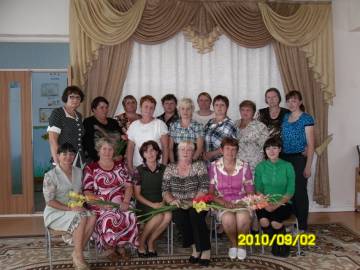 Анализ квалификационного уровня кадров на 2011-2012 учебный годПовышение квалификации педагогов.Одним из условий эффективной деятельности детского сада является сформированная у педагогических работников потребность  в непрерывном профессиональном росте. Педагоги мотивированы к получению высшего образования. Все педагоги ДОУ принимают участие в работе районной базовой площадке «Наследие», активно делятся опытом работы с коллегами, посещают районные методические объединения, повышают уровень своего самообразования путем составления индивидуальным образовательных программ, очного и заочного повышения квалификации. 4 воспитателя ДОУ являются победителями  конкурса на получение денежного поощрения лучших воспитателей муниципальных образовательных учреждений Красноярского края, реализующих программу дошкольного образования, в  в рамках краевой целевой программы «Дети» -  Радостева В.К. – 2008; Белоногова Л.Ю. – 2009г; Шлюндт Г.А. – 2009г; Васина О.И. – .1 учитель-логопед Евстратова Е. А. является победителем конкурса профессионального мастерства работников дошкольных образовательных учреждений Курагинского района в номинации «Педагогические кадры».В 2010-2011 учебном году удостоверения о повышении квалификации получили 3 педагога.Качественный анализ образования педагогических кадров ДОУ:высшее образование имеют – 8 педагогов. среднее специальное педагогическое –  12 педагогов. среднее специальное не педагогическое –  1 педагог. продолжают заочное обучение в ХГУ им. Н.Ф. Катанова – 3 педагога.Детский сад  характеризуется стабильностью  кадров.Соотношение воспитанников, приходящихся на 1 взрослого: - из расчёта воспитанники/педагоги на 1 педагога приходится 7 детей. - из расчёта воспитанники – весь персонал ДОУ  на 1 взрослого приходится 3 ребенка.VI. Финансовые ресурсы ДОУ и их использованиеФинансирование детского сада осуществляется через централизованную бухгалтерию Управления образования администрации р.п. Курагино из средств федерального и краевого бюджета. ДОУ подотчетен и подконтролен в расходовании финансовых средств Учредителю.Финансирование ДОУ на 2011-2012 учебный год по основным статьям расходовСогласно Устава ДОУ источником формирования имущества и финансовых ресурсов могут являться средства, полученные от родителей (законных представителей) также  за  счет добровольных пожертвований лиц. VII. Заключение. Перспективы и планы развития Определяя стратегию развития ДОУ, мы исходили из того, что в жизни человека дошкольному детству отведено непродолжительное время, но для ребенка оно имеет особую самоценность, выраженную в физическом и психическом здоровье и развитии его способностей и нравственных качеств.Перспективы деятельности учреждения направлены на продолжение реализации приоритетных направлений деятельности учреждения во взаимодействии детского сада, семьи и социума. Цели ДОУ на среднесрочную перспективу:   На уровне ребенка:● сформированность личностной основы для дальнейшего  развития гражданско-патриотических  чувств (совести, долга, ответственности, стремление к здоровому образу жизни, патриотизма, гражданственности); ● сформированность первичной базы для дальнейшего развития нравственной позиции (способности к различению добра и зла, проявлению самоотверженной любви к родным и близким, толерантность и уважение к культуре и быту народов России, готовности к преодолению жизненных испытаний); ● сформированность основ нравственного поведения (готовности служения людям и Отечеству, проявления духовной рассудительности, уважения к старшим). ● сформированность элементарных знаний об истории родного края, традициях, обычаях, культурных ценностях.На уровне родителей:● сформированность интереса к сотрудничеству с детским садом;● повышение психолого-педагогической культуры в вопросах  гражданско-патриотического воспитания, формирования основ гражданско-правого воспитания, положительных семейных традиций, сплачивающих всех членов семьи;● укрепление значимости семьи в воспитании детей и в обществе.На уровне специалистов, воспитателей:● повышение профессиональной компетентности, в частности, таких ее компонентов, как нравственно-патриотическое, гражданско-правое воспитание личности дошкольника;● творческая самореализация в профессиональной деятельности.Общие результаты для педагогов, воспитанников и родителей, дошкольного учреждения:Сформированность и наличие у всех участников воспитательно-образовательного процесса (у педагогов, родителей, воспитанников) этического, гражданско-патриотического и эстетического компонента воспитания.На уровне дошкольного учреждения:● наличие творческой атмосферы в коллективе;● сформированность управленческой команды в режиме взаимодействия и объединения по решению всех задач с внешними организациями, родителями,● повышение уровня компетентности педагогов, ориентированной на развитие гражданско - патриотической и духовно-нравственной личности;● рост рейтинга дошкольного учреждения в социуме;● удовлетворенность субъектов воспитательно-образовательного процесса жизнедеятельностью учреждения;● многообразие видов образовательной и воспитательной деятельности в сфере нравственно-патриотического развития личности и сопричастности к ним всех субъектов дошкольного учреждения: детей, родителей, воспитателей;● апробация и внедрение в воспитательно-образовательный процесс ДОУ имеющейся в передовой педагогической практике инновационных методик, способствующих  развитию гражданско-патриотической и духовно-нравственной личности каждого ребенка.● обобщение опыта работы ДОУ по реализации ведущих задач. Основой достижения успеха в данном направлении, на наш взгляд, является - командная работа всех сотрудников, развитие профессиональных качеств, ответственность каждого, выстраивание партнерских отношений с семьями воспитанников.№п/пКатегория От 0 до 1,5 летОт 1,5 до 3 летОт 3 до 4 летОт 4 до 5 летОт 5 до 6 летОт 6 до 7 летИТОГО 1Дети посещающие ДОУ11 младшая-18182II  младшая «А»20203II  младшая«Б»20204Средняя 22225Старшая 23236Подготовительная «А» комбинированной направленности22227Подготовительная «Б» комбинированной направленности1919ИТОГО:1840222341144СодержаниеПериодичность выполненияВремя                                          Оптимизация режима                                          Оптимизация режимаОрганизация жизни детей в адаптационный период, создание комфортного режимаЕжедневноВ течение годаОпределение оптимальной нагрузки на ребенка, с учетом возрастных и индивидуальных особенностейЕжедневноВ течение годаОрганизация двигательного режимаОрганизация двигательного режимаОбразовательная деятельность по физической культуре3  раза в неделюВ течение годаГимнастика после дневного снаЕжедневноВ течение годаПрогулки с включением подвижных игровых упражненийЕжедневноВ течение годаМузыкально-ритмические формы образовательной деятельности2 раза в неделюВ течение годаСпортивный досугРаз в месяцВ течение годаДни здоровья4 раза в год по сезонамВ течение годаГимнастика глазНа физкультминуткахВ течение годаПальчиковая гимнастика3-4 раза в деньВ течение годаОздоровительный бегЕжедневно в тёплый период годаВ течение года                                     Охрана психического здоровья                                     Охрана психического здоровьяИспользование приемов релаксации: минуты тишины, музыкальные паузыЕжедневно, несколько раз в деньВ течение годаДыхательная гимнастика в игровой форме3 раза в день во время утренней зарядки, на прогулки, после снаВ течение года  Закаливание, с учетом состояния здоровья                                    ребенка  Закаливание, с учетом состояния здоровья                                    ребенкаВоздушные ванны (облегченная одежда, одежда соответствует сезону года)ЕжедневноВ течение годаПрогулки на улицеЕжедневноВ течение годаХождение босиком по «дорожке здоровья»Ежедневно после дневного снаВ течение годаПолоскание полости рта кипяченной охлажденной водойПосле каждого приема пищиВ течение годаАроматизация помещений (чесночно - луковая терапия)В течение дня ежедневноОктябрь - апрель                                   Витаминотерапия                                   Витаминотерапия«Ревит», поливитПо 1 разу в течение 10 днейДекабрь-февральВитаминизация третьего блюдаЕжедневноВ течение года       Работа с детьми, имеющими плоскостопие, нарушение осанки       Работа с детьми, имеющими плоскостопие, нарушение осанкиКорригирующая гимнастикаВ образовательной деятельности по физической культуреВ течение годаСодержаниеВозрастные группыВозрастные группыВозрастные группыВозрастные группыВозрастные группыВозрастные группыВозрастные группыВозрастные группыВозрастные группыВозрастные группыВозрастные группыВозрастные группыВозрастные группыВозрастные группыВозрастные группыСодержаниеI младшая2-е младшие2-е младшие2-е младшиеСредняя Средняя Средняя Средняя Старшая Старшая Старшая Старшая Старшая Старшая Подготовительные  Элементы повседневного закаливанияВ холодное время года допускаются колебания температуры воздуха в присутствии детей В холодное время года допускаются колебания температуры воздуха в присутствии детей В холодное время года допускаются колебания температуры воздуха в присутствии детей В холодное время года допускаются колебания температуры воздуха в присутствии детей В холодное время года допускаются колебания температуры воздуха в присутствии детей В холодное время года допускаются колебания температуры воздуха в присутствии детей В холодное время года допускаются колебания температуры воздуха в присутствии детей В холодное время года допускаются колебания температуры воздуха в присутствии детей В холодное время года допускаются колебания температуры воздуха в присутствии детей В холодное время года допускаются колебания температуры воздуха в присутствии детей В холодное время года допускаются колебания температуры воздуха в присутствии детей В холодное время года допускаются колебания температуры воздуха в присутствии детей В холодное время года допускаются колебания температуры воздуха в присутствии детей В холодное время года допускаются колебания температуры воздуха в присутствии детей В холодное время года допускаются колебания температуры воздуха в присутствии детей 1. Воздушно- температурный режимот+22 до +23Сот +20 до +18С от +20 до +18С от +20 до +18С от +20 до + 18С от +20 до + 18С от +20 до + 18С от +20 до + 18С от +20 до + 18Сот +20 до + 18Сот +20 до + 18Сот +20 до + 18Сот +20 до + 18Сот +20 до + 18Сот +20 до + 18С1. Воздушно- температурный режимОбеспечивается рациональное сочетание температуры воздуха и одежды детейОбеспечивается рациональное сочетание температуры воздуха и одежды детейОбеспечивается рациональное сочетание температуры воздуха и одежды детейОбеспечивается рациональное сочетание температуры воздуха и одежды детейОбеспечивается рациональное сочетание температуры воздуха и одежды детейОбеспечивается рациональное сочетание температуры воздуха и одежды детейОбеспечивается рациональное сочетание температуры воздуха и одежды детейОбеспечивается рациональное сочетание температуры воздуха и одежды детейОбеспечивается рациональное сочетание температуры воздуха и одежды детейОбеспечивается рациональное сочетание температуры воздуха и одежды детейОбеспечивается рациональное сочетание температуры воздуха и одежды детейОбеспечивается рациональное сочетание температуры воздуха и одежды детейОбеспечивается рациональное сочетание температуры воздуха и одежды детейОбеспечивается рациональное сочетание температуры воздуха и одежды детейОбеспечивается рациональное сочетание температуры воздуха и одежды детей- одностороннее проветривание (в присутствии детей)В холодное время проветривание проводится кратковременно (5-10 мин).Допускается снижение температуры на 1-2СВ холодное время проветривание проводится кратковременно (5-10 мин).Допускается снижение температуры на 1-2СВ холодное время проветривание проводится кратковременно (5-10 мин).Допускается снижение температуры на 1-2СВ холодное время проветривание проводится кратковременно (5-10 мин).Допускается снижение температуры на 1-2СВ холодное время проветривание проводится кратковременно (5-10 мин).Допускается снижение температуры на 1-2СВ холодное время проветривание проводится кратковременно (5-10 мин).Допускается снижение температуры на 1-2СВ холодное время проветривание проводится кратковременно (5-10 мин).Допускается снижение температуры на 1-2СВ холодное время проветривание проводится кратковременно (5-10 мин).Допускается снижение температуры на 1-2СВ холодное время проветривание проводится кратковременно (5-10 мин).Допускается снижение температуры на 1-2СВ холодное время проветривание проводится кратковременно (5-10 мин).Допускается снижение температуры на 1-2СВ холодное время проветривание проводится кратковременно (5-10 мин).Допускается снижение температуры на 1-2СВ холодное время проветривание проводится кратковременно (5-10 мин).Допускается снижение температуры на 1-2СВ холодное время проветривание проводится кратковременно (5-10 мин).Допускается снижение температуры на 1-2СВ холодное время проветривание проводится кратковременно (5-10 мин).Допускается снижение температуры на 1-2СВ холодное время проветривание проводится кратковременно (5-10 мин).Допускается снижение температуры на 1-2С- сквозное проветривание (в отсутствии детей)В холодное время года проводится кратковременно (5-10 мин).Критерием прекращения проветривания помещения является температура воздуха, сниженная на 2-3СВ холодное время года проводится кратковременно (5-10 мин).Критерием прекращения проветривания помещения является температура воздуха, сниженная на 2-3СВ холодное время года проводится кратковременно (5-10 мин).Критерием прекращения проветривания помещения является температура воздуха, сниженная на 2-3СВ холодное время года проводится кратковременно (5-10 мин).Критерием прекращения проветривания помещения является температура воздуха, сниженная на 2-3СВ холодное время года проводится кратковременно (5-10 мин).Критерием прекращения проветривания помещения является температура воздуха, сниженная на 2-3СВ холодное время года проводится кратковременно (5-10 мин).Критерием прекращения проветривания помещения является температура воздуха, сниженная на 2-3СВ холодное время года проводится кратковременно (5-10 мин).Критерием прекращения проветривания помещения является температура воздуха, сниженная на 2-3СВ холодное время года проводится кратковременно (5-10 мин).Критерием прекращения проветривания помещения является температура воздуха, сниженная на 2-3СВ холодное время года проводится кратковременно (5-10 мин).Критерием прекращения проветривания помещения является температура воздуха, сниженная на 2-3СВ холодное время года проводится кратковременно (5-10 мин).Критерием прекращения проветривания помещения является температура воздуха, сниженная на 2-3СВ холодное время года проводится кратковременно (5-10 мин).Критерием прекращения проветривания помещения является температура воздуха, сниженная на 2-3СВ холодное время года проводится кратковременно (5-10 мин).Критерием прекращения проветривания помещения является температура воздуха, сниженная на 2-3СВ холодное время года проводится кратковременно (5-10 мин).Критерием прекращения проветривания помещения является температура воздуха, сниженная на 2-3СВ холодное время года проводится кратковременно (5-10 мин).Критерием прекращения проветривания помещения является температура воздуха, сниженная на 2-3СВ холодное время года проводится кратковременно (5-10 мин).Критерием прекращения проветривания помещения является температура воздуха, сниженная на 2-3С- утром, перед приходом детейК моменту прихода детей температура воздуха восстанавливается до нормальнойК моменту прихода детей температура воздуха восстанавливается до нормальнойК моменту прихода детей температура воздуха восстанавливается до нормальнойК моменту прихода детей температура воздуха восстанавливается до нормальнойК моменту прихода детей температура воздуха восстанавливается до нормальнойК моменту прихода детей температура воздуха восстанавливается до нормальнойК моменту прихода детей температура воздуха восстанавливается до нормальнойК моменту прихода детей температура воздуха восстанавливается до нормальнойК моменту прихода детей температура воздуха восстанавливается до нормальнойК моменту прихода детей температура воздуха восстанавливается до нормальнойК моменту прихода детей температура воздуха восстанавливается до нормальнойК моменту прихода детей температура воздуха восстанавливается до нормальнойК моменту прихода детей температура воздуха восстанавливается до нормальнойК моменту прихода детей температура воздуха восстанавливается до нормальнойК моменту прихода детей температура воздуха восстанавливается до нормальной- перед возвращением детей с дневной прогулкиот+22 до +23Сот+22 до +23Сот+22 до +23С+ 21С+ 21С + 20С + 20С + 20С + 20С + 20С + 20С + 20С + 20С            + 20С            + 20С- во время дневного сна, вечерней прогулкиВ теплое время года проводятся в течение всего периода отсутствия детей в помещенииВ теплое время года проводятся в течение всего периода отсутствия детей в помещенииВ теплое время года проводятся в течение всего периода отсутствия детей в помещенииВ теплое время года проводятся в течение всего периода отсутствия детей в помещенииВ теплое время года проводятся в течение всего периода отсутствия детей в помещенииВ теплое время года проводятся в течение всего периода отсутствия детей в помещенииВ теплое время года проводятся в течение всего периода отсутствия детей в помещенииВ теплое время года проводятся в течение всего периода отсутствия детей в помещенииВ теплое время года проводятся в течение всего периода отсутствия детей в помещенииВ теплое время года проводятся в течение всего периода отсутствия детей в помещенииВ теплое время года проводятся в течение всего периода отсутствия детей в помещенииВ теплое время года проводятся в течение всего периода отсутствия детей в помещенииВ теплое время года проводятся в течение всего периода отсутствия детей в помещенииВ теплое время года проводятся в течение всего периода отсутствия детей в помещенииВ теплое время года проводятся в течение всего периода отсутствия детей в помещении- утренняя гимнастикаВ холодное время года проводится ежедневно в зале, одежда облегченнаяВ холодное время года проводится ежедневно в зале, одежда облегченнаяВ холодное время года проводится ежедневно в зале, одежда облегченнаяВ холодное время года проводится ежедневно в зале, одежда облегченнаяВ холодное время года проводится ежедневно в зале, одежда облегченнаяВ холодное время года проводится ежедневно в зале, одежда облегченнаяВ холодное время года проводится ежедневно в зале, одежда облегченнаяВ холодное время года проводится ежедневно в зале, одежда облегченнаяВ холодное время года проводится ежедневно в зале, одежда облегченнаяВ холодное время года проводится ежедневно в зале, одежда облегченнаяВ холодное время года проводится ежедневно в зале, одежда облегченнаяВ холодное время года проводится ежедневно в зале, одежда облегченнаяВ холодное время года проводится ежедневно в зале, одежда облегченнаяВ холодное время года проводится ежедневно в зале, одежда облегченнаяВ холодное время года проводится ежедневно в зале, одежда облегченная- образовательная деятельность по физической культуре+ 18С+ 18С+ 18С+ 18С+ 18С+ 18С+ 18С+ 18С+ 18С+ 18С+ 18С+ 18С+ 18С+ 18С+ 18С- образовательная деятельность по физической культуреОдно занятие на воздухе в теплый периодОдно занятие на воздухе в теплый периодОдно занятие на воздухе в теплый периодОдно занятие на воздухе в теплый периодОдно занятие на воздухе в теплый периодОдно занятие на воздухе в теплый периодОдно занятие на воздухе в теплый периодОдно занятие на воздухе в теплый периодОдно занятие на воздухе в теплый периодОдно занятие на воздухе в теплый периодОдно занятие на воздухе в теплый периодОдно занятие на воздухе в теплый периодОдно занятие на воздухе в теплый периодОдно занятие на воздухе в теплый периодОдно занятие на воздухе в теплый период- образовательная деятельность по физической культуреОдно занятие в зале. Форма спортивнаяОдно занятие в зале. Форма спортивнаяОдно занятие в зале. Форма спортивнаяОдно занятие в зале. Форма спортивнаяОдно занятие в зале. Форма спортивнаяОдно занятие в зале. Форма спортивнаяОдно занятие в зале. Форма спортивнаяОдно занятие в зале. Форма спортивнаяОдно занятие в зале. Форма спортивнаяОдно занятие в зале. Форма спортивнаяОдно занятие в зале. Форма спортивнаяОдно занятие в зале. Форма спортивнаяОдно занятие в зале. Форма спортивнаяОдно занятие в зале. Форма спортивнаяОдно занятие в зале. Форма спортивная- образовательная деятельность по физической культуреВ носкахВ носкахВ носкахВ носкахВ носкахВ носкахБосикомБосикомБосикомБосикомБосикомБосикомБосикомБосикомБосиком- образовательная деятельность по физической культуре+ 18С+ 18С+ 18С+ 18С+ 18С+ 18С+ 18С+ 18С+ 18С+ 18С+ 18С+ 18С+ 18С+ 18С- прогулкаОдежда и обувь соответствуют метеорологическим условиям  в холодное время годаОдежда и обувь соответствуют метеорологическим условиям  в холодное время годаОдежда и обувь соответствуют метеорологическим условиям  в холодное время годаОдежда и обувь соответствуют метеорологическим условиям  в холодное время годаОдежда и обувь соответствуют метеорологическим условиям  в холодное время годаОдежда и обувь соответствуют метеорологическим условиям  в холодное время годаОдежда и обувь соответствуют метеорологическим условиям  в холодное время годаОдежда и обувь соответствуют метеорологическим условиям  в холодное время годаОдежда и обувь соответствуют метеорологическим условиям  в холодное время годаОдежда и обувь соответствуют метеорологическим условиям  в холодное время годаОдежда и обувь соответствуют метеорологическим условиям  в холодное время годаОдежда и обувь соответствуют метеорологическим условиям  в холодное время годаОдежда и обувь соответствуют метеорологическим условиям  в холодное время годаОдежда и обувь соответствуют метеорологическим условиям  в холодное время годаОдежда и обувь соответствуют метеорологическим условиям  в холодное время года- прогулка -15С- 18С- 18С- 18С-20С-20С-20С-20С-20С-22С-22С-22С-22С-22С-22С- хождение босикомЕжедневно. В теплое время года  при температуре воздуха от +20С до +22С,В холодное время года в помещении при соблюдении нормативных температурЕжедневно. В теплое время года  при температуре воздуха от +20С до +22С,В холодное время года в помещении при соблюдении нормативных температурЕжедневно. В теплое время года  при температуре воздуха от +20С до +22С,В холодное время года в помещении при соблюдении нормативных температурЕжедневно. В теплое время года  при температуре воздуха от +20С до +22С,В холодное время года в помещении при соблюдении нормативных температурЕжедневно. В теплое время года  при температуре воздуха от +20С до +22С,В холодное время года в помещении при соблюдении нормативных температурЕжедневно. В теплое время года  при температуре воздуха от +20С до +22С,В холодное время года в помещении при соблюдении нормативных температурЕжедневно. В теплое время года  при температуре воздуха от +20С до +22С,В холодное время года в помещении при соблюдении нормативных температурЕжедневно. В теплое время года  при температуре воздуха от +20С до +22С,В холодное время года в помещении при соблюдении нормативных температурЕжедневно. В теплое время года  при температуре воздуха от +20С до +22С,В холодное время года в помещении при соблюдении нормативных температурЕжедневно. В теплое время года  при температуре воздуха от +20С до +22С,В холодное время года в помещении при соблюдении нормативных температурЕжедневно. В теплое время года  при температуре воздуха от +20С до +22С,В холодное время года в помещении при соблюдении нормативных температурЕжедневно. В теплое время года  при температуре воздуха от +20С до +22С,В холодное время года в помещении при соблюдении нормативных температурЕжедневно. В теплое время года  при температуре воздуха от +20С до +22С,В холодное время года в помещении при соблюдении нормативных температурЕжедневно. В теплое время года  при температуре воздуха от +20С до +22С,В холодное время года в помещении при соблюдении нормативных температурЕжедневно. В теплое время года  при температуре воздуха от +20С до +22С,В холодное время года в помещении при соблюдении нормативных температур- дневной сонОбеспечивается состояние теплового комфорта соответствием одежды, температуры воздуха в помещенииОбеспечивается состояние теплового комфорта соответствием одежды, температуры воздуха в помещенииОбеспечивается состояние теплового комфорта соответствием одежды, температуры воздуха в помещенииОбеспечивается состояние теплового комфорта соответствием одежды, температуры воздуха в помещенииОбеспечивается состояние теплового комфорта соответствием одежды, температуры воздуха в помещенииОбеспечивается состояние теплового комфорта соответствием одежды, температуры воздуха в помещенииОбеспечивается состояние теплового комфорта соответствием одежды, температуры воздуха в помещенииОбеспечивается состояние теплового комфорта соответствием одежды, температуры воздуха в помещенииОбеспечивается состояние теплового комфорта соответствием одежды, температуры воздуха в помещенииОбеспечивается состояние теплового комфорта соответствием одежды, температуры воздуха в помещенииОбеспечивается состояние теплового комфорта соответствием одежды, температуры воздуха в помещенииОбеспечивается состояние теплового комфорта соответствием одежды, температуры воздуха в помещенииОбеспечивается состояние теплового комфорта соответствием одежды, температуры воздуха в помещенииОбеспечивается состояние теплового комфорта соответствием одежды, температуры воздуха в помещенииОбеспечивается состояние теплового комфорта соответствием одежды, температуры воздуха в помещении- дневной сон18-19С18-19С+18С+18С+18С+18С+18С+18С+18С+18С+18С+18С+18С+18С+18С- физические упражненияЕжедневноЕжедневноЕжедневноЕжедневноЕжедневноЕжедневноЕжедневноЕжедневноЕжедневноЕжедневноЕжедневноЕжедневноЕжедневноЕжедневноЕжедневно- после дневного снаВ помещении температура  на 1-2 градуса ниже нормыВ помещении температура  на 1-2 градуса ниже нормыВ помещении температура  на 1-2 градуса ниже нормыВ помещении температура  на 1-2 градуса ниже нормыВ помещении температура  на 1-2 градуса ниже нормыВ помещении температура  на 1-2 градуса ниже нормыВ помещении температура  на 1-2 градуса ниже нормыВ помещении температура  на 1-2 градуса ниже нормыВ помещении температура  на 1-2 градуса ниже нормыВ помещении температура  на 1-2 градуса ниже нормыВ помещении температура  на 1-2 градуса ниже нормыВ помещении температура  на 1-2 градуса ниже нормыВ помещении температура  на 1-2 градуса ниже нормыВ помещении температура  на 1-2 градуса ниже нормыВ помещении температура  на 1-2 градуса ниже нормы- гигиенические процедурыУмывание, мытье рук до локтя водой комнатной температурыУмывание, мытье рук до локтя водой комнатной температурыУмывание, мытье рук до локтя водой комнатной температурыУмывание, мытье рук до локтя водой комнатной температурыУмывание, мытье рук до локтя водой комнатной температурыУмывание, мытье рук до локтя водой комнатной температурыУмывание, мытье рук до локтя водой комнатной температурыУмывание, обтирание шеи, верхней части груди, предплечий прохладной водойУмывание, обтирание шеи, верхней части груди, предплечий прохладной водойУмывание, обтирание шеи, верхней части груди, предплечий прохладной водойУмывание, обтирание шеи, верхней части груди, предплечий прохладной водойУмывание, обтирание шеи, верхней части груди, предплечий прохладной водойУмывание, обтирание шеи, верхней части груди, предплечий прохладной водойУмывание, обтирание шеи, верхней части груди, предплечий прохладной водойУмывание, обтирание шеи, верхней части груди, предплечий прохладной водойII.  Специальные закаливающие воздействияПолоскание рта водой комнатной температурыПолоскание рта водой комнатной температурыПолоскание рта водой комнатной температурыПолоскание рта водой комнатной температурыПолоскание рта водой комнатной температурыПолоскание рта водой комнатной температурыПолоскание рта водой комнатной температурыПолоскание рта водой комнатной температурыПолоскание рта водой комнатной температурыПолоскание рта водой комнатной температурыПолоскание рта водой комнатной температурыПолоскание рта водой комнатной температурыПолоскание рта водой комнатной температурыПолоскание рта водой комнатной температурыПолоскание рта водой комнатной температурыЗакаливание проводится на фоне теплового комфорта для организма ребенка, что достигается рациональным сочетанием метеорологических факторов среды. Теплозащитных свойств одежды детей и уровня их двигательной активности. Учитываются индивидуальные особенности состояния ребенка и его эмоциональный настройЗакаливание проводится на фоне теплового комфорта для организма ребенка, что достигается рациональным сочетанием метеорологических факторов среды. Теплозащитных свойств одежды детей и уровня их двигательной активности. Учитываются индивидуальные особенности состояния ребенка и его эмоциональный настройЗакаливание проводится на фоне теплового комфорта для организма ребенка, что достигается рациональным сочетанием метеорологических факторов среды. Теплозащитных свойств одежды детей и уровня их двигательной активности. Учитываются индивидуальные особенности состояния ребенка и его эмоциональный настройЗакаливание проводится на фоне теплового комфорта для организма ребенка, что достигается рациональным сочетанием метеорологических факторов среды. Теплозащитных свойств одежды детей и уровня их двигательной активности. Учитываются индивидуальные особенности состояния ребенка и его эмоциональный настройЗакаливание проводится на фоне теплового комфорта для организма ребенка, что достигается рациональным сочетанием метеорологических факторов среды. Теплозащитных свойств одежды детей и уровня их двигательной активности. Учитываются индивидуальные особенности состояния ребенка и его эмоциональный настройЗакаливание проводится на фоне теплового комфорта для организма ребенка, что достигается рациональным сочетанием метеорологических факторов среды. Теплозащитных свойств одежды детей и уровня их двигательной активности. Учитываются индивидуальные особенности состояния ребенка и его эмоциональный настройЗакаливание проводится на фоне теплового комфорта для организма ребенка, что достигается рациональным сочетанием метеорологических факторов среды. Теплозащитных свойств одежды детей и уровня их двигательной активности. Учитываются индивидуальные особенности состояния ребенка и его эмоциональный настройЗакаливание проводится на фоне теплового комфорта для организма ребенка, что достигается рациональным сочетанием метеорологических факторов среды. Теплозащитных свойств одежды детей и уровня их двигательной активности. Учитываются индивидуальные особенности состояния ребенка и его эмоциональный настройЗакаливание проводится на фоне теплового комфорта для организма ребенка, что достигается рациональным сочетанием метеорологических факторов среды. Теплозащитных свойств одежды детей и уровня их двигательной активности. Учитываются индивидуальные особенности состояния ребенка и его эмоциональный настройЗакаливание проводится на фоне теплового комфорта для организма ребенка, что достигается рациональным сочетанием метеорологических факторов среды. Теплозащитных свойств одежды детей и уровня их двигательной активности. Учитываются индивидуальные особенности состояния ребенка и его эмоциональный настройЗакаливание проводится на фоне теплового комфорта для организма ребенка, что достигается рациональным сочетанием метеорологических факторов среды. Теплозащитных свойств одежды детей и уровня их двигательной активности. Учитываются индивидуальные особенности состояния ребенка и его эмоциональный настройЗакаливание проводится на фоне теплового комфорта для организма ребенка, что достигается рациональным сочетанием метеорологических факторов среды. Теплозащитных свойств одежды детей и уровня их двигательной активности. Учитываются индивидуальные особенности состояния ребенка и его эмоциональный настройЗакаливание проводится на фоне теплового комфорта для организма ребенка, что достигается рациональным сочетанием метеорологических факторов среды. Теплозащитных свойств одежды детей и уровня их двигательной активности. Учитываются индивидуальные особенности состояния ребенка и его эмоциональный настройЗакаливание проводится на фоне теплового комфорта для организма ребенка, что достигается рациональным сочетанием метеорологических факторов среды. Теплозащитных свойств одежды детей и уровня их двигательной активности. Учитываются индивидуальные особенности состояния ребенка и его эмоциональный настройЗакаливание проводится на фоне теплового комфорта для организма ребенка, что достигается рациональным сочетанием метеорологических факторов среды. Теплозащитных свойств одежды детей и уровня их двигательной активности. Учитываются индивидуальные особенности состояния ребенка и его эмоциональный настройЗакаливание проводится на фоне теплового комфорта для организма ребенка, что достигается рациональным сочетанием метеорологических факторов среды. Теплозащитных свойств одежды детей и уровня их двигательной активности. Учитываются индивидуальные особенности состояния ребенка и его эмоциональный настрой№п/пФормы и методыСодержаниеКонтингент детей1Обеспечение здорового ритма жизниЩадящий режим(адаптационный период)Все группы1Обеспечение здорового ритма жизниГибкий режимВсе группы1Обеспечение здорового ритма жизниОрганизация микроклимата и стиля жизни группыВсе группы1Обеспечение здорового ритма жизниРациональное питаниеВсе группы1Обеспечение здорового ритма жизниЗанятия по ОБЖСтаршие и подготовительные группы2Образовательная деятельность по физической культуреУтренняя гимнастикаВсе группы2Образовательная деятельность по физической культуреКоррекционная физкультураВсе группы2Образовательная деятельность по физической культуреПодвижные и динамичные игрыВсе группы2Образовательная деятельность по физической культуреСпортивные игрыВсе группы3Гигиенические и водные процедурыУмываниеВсе группы3Гигиенические и водные процедурыМытье рукВсе группы3Гигиенические и водные процедурыИгры с водойВсе группы3Гигиенические и водные процедурыОбеспечение чистоты средыВсе группы4Свето- воздушные ванныПроветривание помещений (в т.ч. сквозное)Все группы4Свето- воздушные ванныСон при открытых фрамугахСтаршие и подготовительные группы4Свето- воздушные ванныПрогулки на свежем воздухеВсе группы4Свето- воздушные ванныОбеспечение температурного режима и чистоты воздуха Все группы5Активный отдыхРазвлеченияВсе группы5Активный отдыхПраздникиВсе группы5Активный отдыхИгры - забавыВсе группы5Активный отдыхДни здоровьяВсе группы5Активный отдыхКаникулыВсе группы6Свето - и цвето терапияОбеспечение светового режимаВсе группы7МузыкотерапияМузыкальное сопровождение режимных моментовВсе группы7МузыкотерапияМузыкальное оформление фона образовательной деятельностиВсе группы7МузыкотерапияИспользование музыки в театрализованной деятельностиВсе группы8ФизиотерапияКварцеваниеВсе группы9Стимулирующая терапияЛечебное смазывание носа оксолиновой мазьюЧБД, хронический тонзиллит9Стимулирующая терапияПолоскание зева настоем шалфея, календулыВсе группы9Стимулирующая терапияВитаминизацияВсе группыГодГруппа здоровьяГруппа здоровьяГруппа здоровьяГруппа здоровьяГодIIIIIIIV2009-20109739212010-201189449-УслугаРуководительКружок «Пчёлка»Кружок «Пчёлка»ТестопластикаБелоногова Л.Ю.   Изонить Бердяева С.А.   ОригамиДевятова Е.К.Функциональное назначение7 групповых помещений со спальнями1.	Проведение образовательной деятельности.2.	Игровая деятельность.3.	Творческая мастерская.4.	Организация оздоровительных мероприятий.5.	Дневной сон.6.	Логопедические уголки, патриотические уголки, уголки ряженья, физкультурные, книжные, уголки для музицирования, художественно-изобразительной деятельности, природные и др.7.	Уголки уединения.Медицинский кабинетАнализ заболеваемости детей.Плановый осмотр детей врачами ЦРБ.Оказание первой медицинской помощи.Процедурный кабинет и изоляторПрофилактика заболеваний (прививки)Методический кабинет1.	Работа библиотеки.2.	Индивидуальное консультирование.
3.Работа творческих группКабинет педагога-психолога1.	Психолого-педагогические исследования.2.	Индивидуальное консультирование педагогов и родителей.4.	Коррекционная работаКабинет учителя-логопедаКоррекционная работа  по развитию речи детей.Индивидуальное консультирование педагогов и родителей.Работа творческой группы «Речевичок»Музыкальный зал, совмещенный со спортивным залом1.	Организация концертов, спектаклей, праздников.2. Проведение физкультурно-оздоровительной работы, утренней гимнастики, образовательной деятельности по музыке и физической культуре и спортивных развлечений.3. Организация выставок творческих работ детей, педагогов и родителей.Костюмерная Хранение реквизитов, атрибутов к проведению театрализованных мероприятий, спектаклей.Комната  «Русская изба»Мини-музей быта и культуры русского народа.Проведение образовательной деятельности по фольклору.Проведение выставок по декоративно-прикладному искусству.Служебные помещенияОрганизация функционирования ДОУ7 игровых площадокОрганизация прогулок и образовательной деятельности на свежем воздухе.Спортивная площадка    Проведение спортивных развлечений и мероприятийОгород Организация экологического и трудового воспитания дошкольников путем наблюдения за трудом взрослых и т.д.Учебный годРазвитие речиФЭМПИЗОКонструктивная деят.МузыкальноевоспитаниеФизич.культура Патриот. Восп.2009-201089,4%72,2%95,5%95,5%98,5%99,4%87,7%2010-201194,5%91%90,6%92,5%86,1%92,8%90,5%Уч. годЧисло детей, освоивших программный материал, %Число детей, освоивших программный материал, %Число детей, освоивших программный материал, %Число детей, освоивших программный материал, %Число детей, освоивших программный материал, %ВысокийВыше среднегоСреднийНиже среднего Низкий2009/1018(13%)39(28%)53(38%)16(11%)10(7%)2010/1122%28%9%9%5,2%Уч. годУровень школьной  готовности  детей,  %Уровень школьной  готовности  детей,  %Уровень школьной  готовности  детей,  %Уровень школьной  готовности  детей,  %Уровень школьной  готовности  детей,  %ВысокийВыше среднегоСреднийНиже среднего Низкий2009/10(37 чел)12 (32,4%)10(27%)10(27%)2(5,4%)3(8%)2010/11 (41 реб.)10 (24%)15 (40%)11 (29%)2 (7%)-СОШ №7СОШ №1СОШ №3СОШ п. Рощинское2010-2011(41 чел)28426Учебный годВыпущено с хорошей речьюСо значительным улучшениемБез улучшения2009-2010(всего 5 чел)4-1(системное недоразвитие всех средств языка)2010-2011133-МероприятиеУровеньГод  проведенияРезультатКонкурс «Космические фантазии»муниципальный2010Диплом участниковКонкурс ИЗО и декоративно-прикладного творчества «Дороги победы»муниципальный2010Дипломы победителей и участниковКонкурс декоративно-прикладного искусства «Сибирские самородки»Муниципальный 2011Грамота победителейКонкурс «Мисс Дюймовочка»Муниципальный 2011Призовые местаКонкурс «Островок безопасности»Муниципальный 2011Грамота участниковВыставка-конкурс рисунков и плакатов «Не забыть нам этой даты»Муниципальный 2011Призовые местаКонкурс на лучшую новогоднюю игрушку для ёлкиМуниципальный 2010Призовые места, публикация в газете Тубинские вестиРайонный фестиваль-марафон «За здоровый образ жизни»Муниципальный 2010, 2011Дипломы участников и победителейУровень квалификации кадровУровень квалификации кадровУровень квалификации кадровУровень квалификации кадровУровень квалификации кадровУровень квалификации кадровПедагогическая специальностьбез  кв. категорииII кв. категорияI кв.категориявысшая кв. категорияМолодые специалистыЗаведующаяЗам. зав. по ВОР1Музыкальный руководитель1Инструктор по физической культуре1Педагог-психолог1Учитель-логопед11Воспитатель5222ИТОГО:16433В текущем  учебном  году  аттестовано:В текущем  учебном  году  аттестовано:В текущем  учебном  году  аттестовано:В текущем  учебном  году  аттестовано:В текущем  учебном  году  аттестовано:В текущем  учебном  году  аттестовано:ВоспитательЗаведующая 1Педагог-психолог1Итого аттестованных22222СтатьяНаименование статьи расходов211Заработная плата221Услуги связи222Транспортные услуги223Коммунальные услуги225Услуги на содержание имущества310Приобретение основных средств340Приобретение расходных материалов